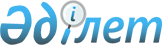 Шектеу іс-шараларын тоқтату және Ақмола облысы Зеренді ауданы Троицк ауылдық округі әкімінің 2021 жылғы 29 қазандағы № 7 "Шектеу іс-шараларын белгілеу туралы" шешімінің күші жойылды деп тану туралыАқмола облысы Зеренді ауданы Троицк ауылдық округі әкімінің 2021 жылғы 7 желтоқсандағы № 13 шешімі. Қазақстан Республикасының Әділет министрлігінде 2022 жылғы 9 желтоқсанда № 31052 болып тіркелді
      Қазақстан Республикасының "Ветеринария туралы" Заңының 10-1- бабының 8) тармақшасына, Қазақстан Республикасының "Құқықтық актілер туралы" Заңының 27 - бабының сәйкес және Зеренді ауданының бас мемлекеттік ветеринариялық - санитариялық инспекторының 2022 жылғы 21 қарашадағы № 557 ұсынысы негізінде, ШЕШТІМ:
      1. Ақмола облысы Зеренді ауданы Троицк ауылдық округінің Кенөткел ауылы аумағында ірі қара малдың бруцеллез ауруын жою бойынша кешенді ветеринариялық іс-шаралардың жүргізілуіне байланысты, белгіленген шектеу іс-шаралары тоқтатылсын.
      2. Ақмола облысы Зеренді ауданы Троицк ауылдық округі әкімінің 2021 жылғы 29 қазандағы № 7 "Шектеу іс-шараларын белгілеу туралы" (Нормативтік құқықтық актілерді мемлекеттік тіркеу тізілімінде № 25021 болып тіркелген) шешімінің күші жойылды деп танылсын.
      3. Осы шешімнің орындалуын бақылауды өзіме қалдырамын.
      4. Осы шешім оның алғашқы ресми жарияланған күнінен кейін қолданысқа енгізіледі.
					© 2012. Қазақстан Республикасы Әділет министрлігінің «Қазақстан Республикасының Заңнама және құқықтық ақпарат институты» ШЖҚ РМК
				
      Троицк ауылдықокругінің әкімі

Т.Карабалин
